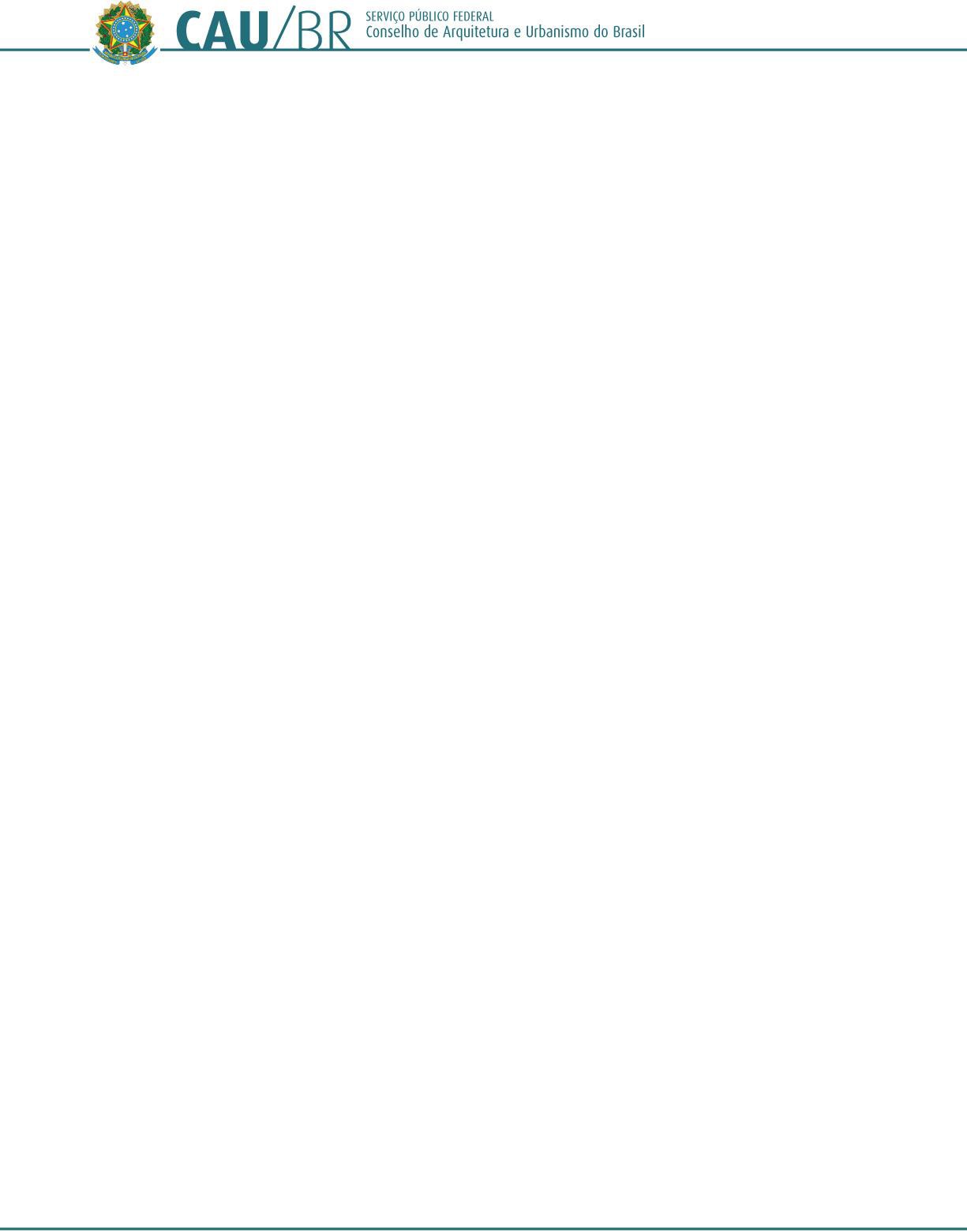 RESOLUÇÃO N° 80, DE 23 DE MAIO DE 2014Aprova Reprogramação dos Planos de Ação e Orçamentos dos Conselhos de Arquitetura e Urbanismo das Unidades da Federação (CAU/UF) que especifica, para o exercício de 2014, e dá outras providências.O Conselho de Arquitetura e Urbanismo do Brasil (CAU/BR), no uso das competências previstas no art. 28 da Lei n° 12.378, de 31 de dezembro de 2010, e nos artigos 2°, 3° e 9° do Regimento Geral aprovado pela Resolução CAU/BR n° 33, de 6 de setembro de 2012, e de acordo com a deliberação adotada na Reunião Plenária Extraordinária n° 2, realizada no dia 23 de maio de 2014;RESOLVE:Art. 1° Aprovar a Reprogramação dos Planos de Ação e Orçamentos dos Conselhos de Arquitetura e Urbanismo dos Estados de Alagoas (CAU/AL), Amapá (CAU/AP), Bahia (CAU/BA), Goiás (CAU/GO), Maranhão (CAU/MA), Minas Gerais (CAU/MG), Mato Grosso do Sul (CAU/MS), Mato Grosso (CAU/MT), Paraná (CAU/PR), Rio de Janeiro (CAU/RJ), Rio Grande do Norte (CAU/RN), Rio Grande do Sul (CAU/RS), Rondônia (CAU/RO), Roraima (CAU/RR), Santa Catarina (CAU/SC), Sergipe (CAU/SE), São Paulo (CAU/SP) e Tocantins (CAU/TO) para o Exercício de 2014, na forma do resumo abaixo:CAU/AL - REPROGRAMAÇÃO ORÇAMENTÁRIA - 2014CAU/AP - REPROGRAMAÇÃO ORÇAMENTÁRIA - 2014CAU/BA - REPROGRAMAÇÃO ORÇAMENTÁRIA - 2014CAU/GO - REPROGRAMAÇÃO ORÇAMENTÁRIA - 2014CAU/MA - REPROGRAMAÇÃO ORÇAMENTÁRIA - 2014CAU/MG - REPROGRAMAÇÃO ORÇAMENTÁRIA - 2014CAU/MS - REPROGRAMAÇÃO ORÇAMENTÁRIA - 2014CAU/MT - REPROGRAMAÇÃO ORÇAMENTÁRIA - 2014CAU/PR - REPROGRAMAÇÃO ORÇAMENTÁRIA - 2014CAU/RJ - REPROGRAMAÇÃO ORÇAMENTÁRIA - 2014CAU/RN - REPROGRAMAÇÃO ORÇAMENTÁRIA - 2014CAU/RS - REPROGRAMAÇÃO ORÇAMENTÁRIA - 2014CAU/RO - REPROGRAMAÇÃO ORÇAMENTÁRIA - 2014CAU/RR - REPROGRAMAÇÃO ORÇAMENTÁRIA - 2014CAU/SC - REPROGRAMAÇÃO ORÇAMENTÁRIA - 2014CAU/SE - REPROGRAMAÇÃO ORÇAMENTÁRIA - 2014CAU/SP - REPROGRAMAÇÃO ORÇAMENTÁRIA - 2014CAU/TO - REPROGRAMAÇÃO ORÇAMENTÁRIA - 2014Art. 2° Esta Resolução entra em vigor na data de sua publicação.Brasília, 23 de maio de 2014.HAROLDO PINHEIRO VILLAR DE QUEIROZPresidente do CAU/BR(Publicada no Diário Oficial da União, Edição n° 109, Seção 1, de 10 de abril de 2014).RECEITASR$DESPESASR$Receita Corrente:866.905,00Despesa Corrente:866.905,00Receita Capital:596.111,00Despesa Capital:596.111,00TOTAL:1.463.016,00TOTAL:1.463.016,00RECEITASR$DESPESASR$Receita Corrente:837.843,00Despesa Corrente:774.843,00Receita Capital:0,00Despesa Capital:63.000,00TOTAL:837.843,00TOTAL:837.843,00RECEITASR$DESPESASR$Receita Corrente:2.121.825,00Despesa Corrente:2.121.825,00Receita Capital:1.100.000,00Despesa Capital:1.100.000,00TOTAL:3.221.825,00TOTAL:3.221.825,00RECEITASR$DESPESASR$Receita Corrente:2.354.546,00Despesa Corrente:2.339.546,00Receita Capital:2.183.589,00Despesa Capital:2.198.589,00TOTAL:4.538.135,00TOTAL:4.538.135,00RECEITASR$DESPESASR$Receita Corrente:865.792,00Despesa Corrente:865.792,00Receita Capital:32.000,00Despesa Capital:32.000,00TOTAL:897.792,00TOTAL:897.792,00RECEITASR$DESPESASR$Receita Corrente:5.561.783,00Despesa Corrente:5.160.000,00Receita Capital:1.438.217,00Despesa Capital:1.840.000,00TOTAL:7.000.000,00TOTAL:7.000.000,00RECEITASR$DESPESASR$Receita Corrente:2.100.000,00Despesa Corrente:2.100.000,00Receita Capital:300.000,00Despesa Capital:300.000,00TOTAL:2.400.000,00TOTAL:2.400.000,00RECEITASR$DESPESASR$Receita Corrente:1.765.467,00Despesa Corrente:1.765.467,00Receita Capital:0,00Despesa Capital:0,00TOTAL:1.765.467,00TOTAL:1.765.467,00RECEITASR$DESPESASR$Receita Corrente:6.811.615,00Despesa Corrente:6.811.615,00Receita Capital:6.967.339,00Despesa Capital:6.967.339,00TOTAL:13.778.955,00TOTAL:13.778.955,00RECEITASR$DESPESASR$Receita Corrente:7.923.955,00Despesa Corrente:7.923.955,00Receita Capital:7.261.243,00Despesa Capital:7.261.243,00TOTAL:15.185.198,00TOTAL:15.185.198,00RECEITASR$DESPESASR$Receita Corrente:1.082.835,00Despesa Corrente:1.082.835,00Receita Capital:736.191,00Despesa Capital:736.191,00TOTAL:1.819.026,00TOTAL:1.819.026,00RECEITASR$DESPESASR$Receita Corrente:9.761.522,00Despesa Corrente:9.761.522,00Receita Capital:8.600.000,00Despesa Capital:8.600.000,00TOTAL:18.361.522,00TOTAL:18.361.522,00RECEITASR$DESPESASR$Receita Corrente:845.631,00Despesa Corrente:775.566,00Receita Capital:0,00Despesa Capital:70.065,00TOTAL:845.631,00TOTAL:845.031,00RECEITASR$DESPESASR$Receita Corrente:830.432,00Despesa Corrente:792.432,00Receita Capital:0,00Despesa Capital:38.000,00TOTAL:830.432,00TOTAL:830.432,00RECEITASR$DESPESASR$Receita Corrente:4.271.914,00Despesa Corrente:4.271.914,00Receita Capital:3.582.237,00Despesa Capital:3.582.237,00TOTAL:7.854.152,00TOTAL:7.854.152,00RECEITASR$DESPESASR$Receita Corrente:891.355,00Despesa Corrente:891.355,00Receita Capital:210.811,00Despesa Capital:210.811,00TOTAL:1.102.166,00TOTAL:1.102.166RECEITASR$DESPESASR$Receita Corrente:26.210.829,00Despesa Corrente:26.210.829,00Receita Capital:14.166.770,00Despesa Capital:14.166.770,00TOTAL:40.377.599,00TOTAL:40.377.599,00RECEITASR$DESPESASR$Receita Corrente:881.238,00Despesa Corrente:856.603,00Receita Capital:443.321,00Despesa Capital:467.956,00TOTAL:1.324.559,00TOTAL:1.324.559,00